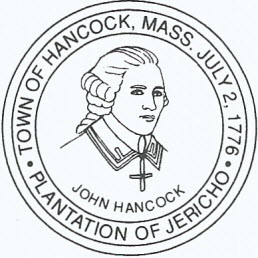 TOWN OF HANCOCK3650 HANCOCK ROAD         HANCOCK, MASSACHUSETTS  01237         413-738-5225         FAX 413-738-5310BOARD OF SELECTMENINVITATION TO BID & SPEC      02-22Sealed Bids for compacting the metal/wood dumpsters beginning July 1, 2022 through June 30, 2023 will be received by the Board of Selectmen, 3650 Hancock Road, Route 43, in Hancock until 4:30 p.m. on Wednesday July 6, 2022.  All bids will be opened and read aloud at 4:30 p.m. at the above place and date.The equipment to be used is a backhoe or similar type of equipment.  It must be in good working condition with a driver who is competent to operate the equipment and must be insured.  Extreme care must be taken not to damage dumpsters or supporting walls.  Compacting must be done when the Transfer Station is not open for normal use.  Work is to be done at the request of and under the supervision and to the satisfaction of the Board of Health/or Transfer Station attendant.  This service will be required approximately 10 times per year, and the price is per call not per dumpster.  The Transfer Station attendant will notify the person when the dumpsters need to be packed.Bids shall include total costs, including the costs of fuel, operator and moving equipment.  Wage rates are subject to the minimum wage rate.No bidder may withdraw his bid for a period of thirty (30) days, excluding Saturdays, Sundays, and Holidays after the actual date of the opening of the bids.The Board of Selectmen reserves the right to waive any informality or to reject any or all bids if deemed to be in the best interest of the Town.Bidders should be aware that it may take up to 45 days after submission of a bill before payment is received.  Successful bidders will be paid as promptly as possible, but there will be no additional charges paid by the Town.							BOARD OF SELECTMEN$________________________________		______________________________Total bid amount per compacting                               Sherman L. Derby, Sr., Chairman__________________________________		______________________________Bidder Signature            				Dave Boyer	______________________________		______________________________Date							Don Rancatti								Date:  _________________________